Педагог-психолог из Ярославской области вошел в ТОП-15 лучших профессионалов страны​Педагог-психолог Глебовской основной школы Ярославского муниципального района Анна Смирнова вошла в число 15 финалистов Всероссийского конкурса профессионального мастерства «Педагог-психолог России -2019».  - Еще один представитель ярославского педагогического сообщества признан одним из лучших профессионалов России, - отметила директор департамента образования Ярославской области Ирина Лобода. - Анна Смирнова достойно представила наш регион и стала лауреатом престижного конкурса, продемонстрировав высокий уровень мастерства и творческий потенциал. Организаторами ежегодного состязания профессионалов стали Министерство просвещения Российской Федерации и Общероссийская общественная организация "Федерация психологов образования России". Конкурс проводится в тринадцатый раз, и год от года количество участников растет. За звание лучшего педагога-психолога в этом году боролись 66 победителей региональных конкурсов из разных регионов России.Конкурсанты предварительно проходили заочные испытания, где представляли «Характеристику профессиональной деятельности» и «Визитку». Отражением практической стороны работы педагога-психолога стал очный этап конкурса в формате «Профессионального квеста» и «Мастер-класса». Кроме того, в столице для участников организовали встречи с руководством Министерства просвещения России и ведущими учеными-психологами.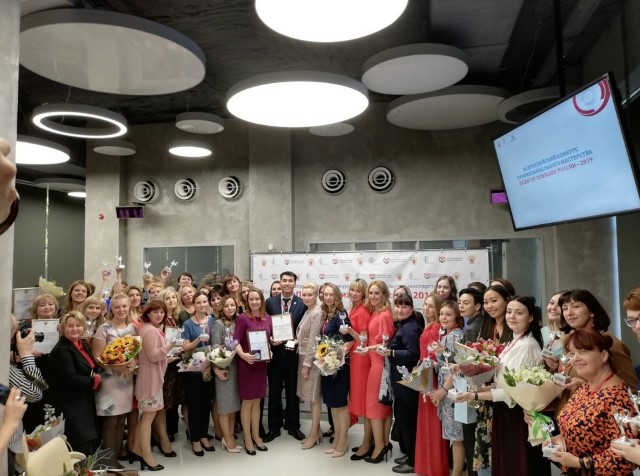 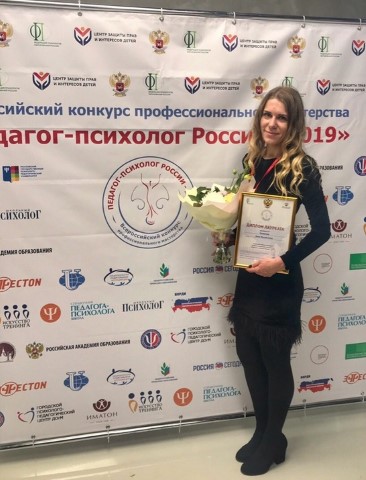 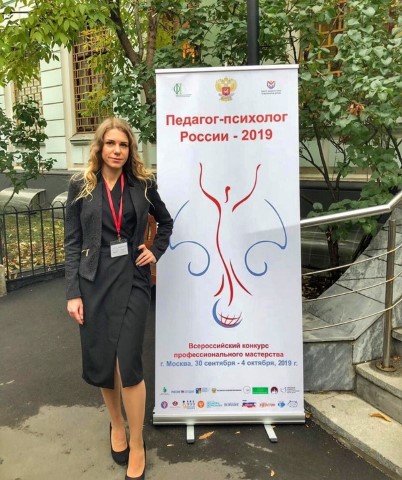 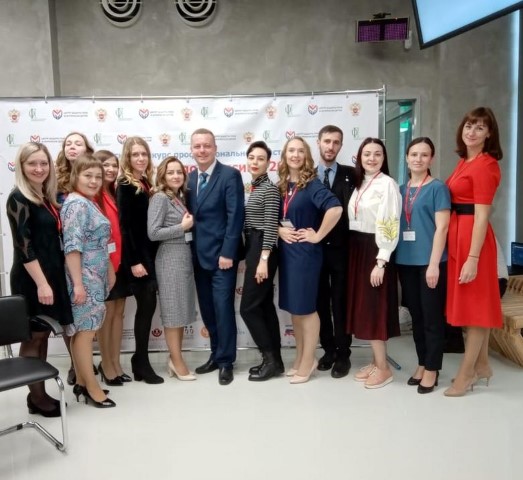 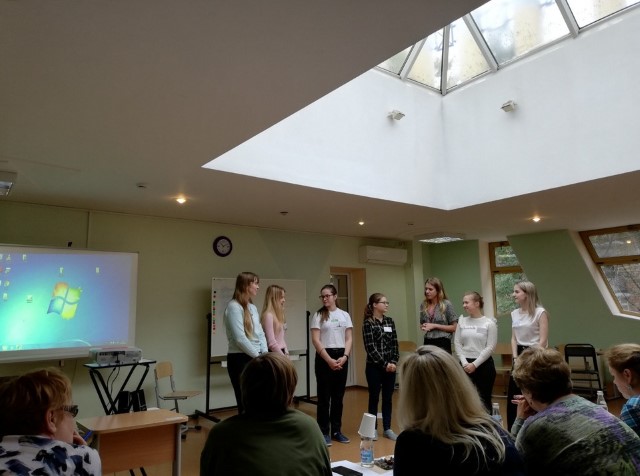 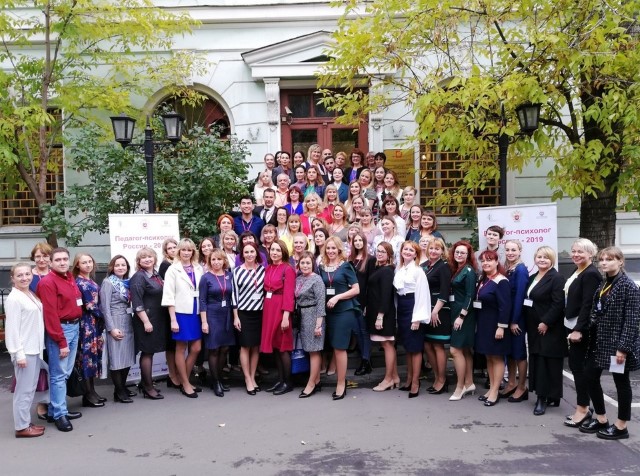 